revisión parcial de las Directrices de examen del centenoDocumento preparado por un experto de AlemaniaDescargo de responsabilidad: el presente documento no constituye un documento de política u orientación de la UPOV	El presente documento tiene por finalidad exponer una propuesta de revisión parcial de las directrices de examen del centeno (documento TG/58/7).	El Grupo de Trabajo Técnico sobre Plantas Agrícolas (TWA), en su quincuagésima primera sesión , examinó una propuesta de revisión parcial de las directrices de examen del centeno (Secale cereale L.) confirme a los documentos TG/58/7 y TWA/51/5 "Partial revision of the Test Guidelines for Rye" y propuso efectuar las modificaciones que se exponen a continuación (véase el párrafo 90 del documento TWA/51/11 "Report"):Adición de "C: ensayo especial" en la sección 3.3.3;Adición de orientación para el uso de un sistema de preselección sobre la base de las líneas parentales para la evaluación de la distinción de los híbridos en la sección 4.1.1 (ASW 7(a))Adición del estándar de homogeneidad para un tamaño de muestra de 60 o 100 plantas en la sección 4.2.4;Modificación del tipo de parcela para el carácter 1 a 6: observación en el ensayo especial C en lugar de plantas aisladas A;Modificación de los métodos de observación del carácter 7, 8, 12, 13 y 18 añadiendo la observación en plantas aisladas A;Modificación de la sección 8.1 (a) para indicar que el ensayo debe estar diseñada para obtener un total de 60 plantas.Mejora de Ad. 13 para aclarar que se debe observar la densidad de la vellosidad, no la forma de distribución.	Los cambios propuestos se indican a continuación como texto resaltado y subrayado (inserción) y tachado (eliminación).Cambios propuestos en la sección 3.3.3 Cambios propuestos en la sección 4.1.1 Cambios propuestos en la sección 4.2.4 Cambios propuestos en la sección 6.5 LeyendaCambios propuestos en la sección 7. Cuadro de característicasModificación del tipo de parcela para los caracteres 1 a 6: observación en el ensayo especial C en lugar de plantas aisladas A;Modificación de los métodos de observación de los caracteres 7, 8, 12, 13 y 18 añadiendo la observación en plantas aisladas A;Cambios propuestos en la sección 8.1 Explicaciones relativas a varios caracteresCambios propuestos en Ad. 8: Época de espigadoAd. 8: Época de espigadoVariedades de polinización abierta, variedades híbridas y variedades sintéticas (MS/A MS|A): cada dos días, ha de contarse el número de plantas que hayan alcanzado el estado de desarrollo 52. Sobre la base de esos datos, se calculará la época media de espigado de la variedad.Líneas endógamas y cruzamientos simples de líneas endógamas (MG/B MG|A/MG|B):  La época de espigado se alcanza cuando el 50% de las plantas han alcanzado el estado de desarrollo 52.Cambios propuestos en Ad. 13: Tallo: densidad de la vellosidad bajo la espigaIlustraciones actualesAd. 13: Tallo: densidad de la vellosidad bajo la espigaNuevas ilustraciones propuestasAd. 13: Tallo: densidad de la vellosidad bajo la espiga[Fin del documento]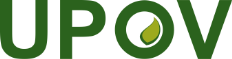 SUnión Internacional para la Protección de las Obtenciones VegetalesComité TécnicoQuincuagésima octava sesiónGinebra, 24 y 25 de octubre de 2022TC/58/28Original:  InglésFecha:  5 de octubre de 2022El tipo recomendado de parcela para observar los caracteres se indica en la segunda columna de la tabla de caracteres mediante la clave siguiente:4.1.1Recomendaciones generalesEs de particular importancia para los usuarios de estas directrices de examen consultar la Introducción General antes de tomar decisiones relativas a la distinción.  Sin embargo, a continuación se citan una serie de aspectos que han de tenerse en cuenta en las directrices de examen.i)	descripción de las líneas parentales con arreglo a las Directrices de examen;ii)	comprobación de la originalidad de las líneas parentales por comparación con la colección de referencia, sobre la base de los caracteres indicados en el capítulo 7, con el fin de seleccionar las líneas endógamas más próximas;iii)	comprobación de la originalidad de la fórmula de los híbridos por comparación con la de los híbridos notoriamente conocidos, teniendo en cuenta las líneas endógamas más próximas;iv)	evaluación de la distinción en el nivel del híbrido en las variedades con una fórmula similar.4.2.46.5LeyendaA	Observación en plantas aisladasB	Observación en parcelas en hilerasA, B, C											– véase el Capítulo 3.3.3Las variedades ejemplo se señalan como:(s)	centeno de primavera(w)	centeno de inviernoA	Observación en plantas aisladasB	Observación en parcelas en hilerasA, B, C											– véase el Capítulo 3.3.3Las variedades ejemplo se señalan como:(s)	centeno de primavera(w)	centeno de inviernoTexto actualNueva texto propuesta1.(*)QLGrano: intensidad del color de la capa de aleuronaVG|AVG|A VG|C2.QNGrano: coloración al fenolVG|AVG|A VG|C3.(*)QNColeóptilo: pigmentación antociánicaVG|AVG|A VG|C4.QNColeóptilo: longitudMS|AMS|A MS|C5.QNPrimera hoja: longitud de la vainaMS|AMS|A MS|C6.QNPrimera hoja: longitud del limboMS|AMS|A MS|C7.(*)QNPlanta: hábito de crecimientoVG|B/VS|AVG|A/VG|B/VS|A8.(*)QNÉpoca de espigadoMG|B/MS|AMG|A/MG|B/MS|A9.(*)QNÚltima hoja: glauescencia de la vainaVG|BVG|B10.QNPenúltima hoja: longitud del limboMS|AMS|A11.QNPenúltima hoja: anchura del limboMS|AMS|A12.(*)QNEspiga: glauescenciaVG|B/VS|AVG|A/VG|B/VS|A13.(*)QNTallo: densidad de la vellosidad bajo la espigaVG|B/VS|AVG|A/VG|B/VS|A14.(*)QNPlanta: longitudMS|AMS|A15.QNTallo: longitud entre el nudo superior y la espigaMS|AMS|A16.(*)QNEspiga: longitudMS|AMS|A17.(*)QNEspiga: densidadMS|AMS|A18.QNEspiga: porteVG|B/VS|AVG|A/VG|B/VS|A19.(*)QNGrano: peso de mil granosMGMG20.(*)QNGrano: longitudMGMG21.(*)PQTipo de desarrolloVGVG8.1Explicaciones relativas a varios caracteresExplicaciones relativas a varios caracteresExplicaciones relativas a varios caracteresLos caracteres que contengan la siguiente clave en la tabla de caracteres deberán examinarse como se indica a continuación:Los caracteres que contengan la siguiente clave en la tabla de caracteres deberán examinarse como se indica a continuación:Los caracteres que contengan la siguiente clave en la tabla de caracteres deberán examinarse como se indica a continuación: